Rapid Discovery and Functional Characterization of Terpene Synthases from Four Endophytic XylariaceaeWeihua Wu1,  William Tran1, Craig A. Taatjes2, Jorge Alonso-Gutierrez3,4, Taek Soon Lee3,4, John M. Gladden1,4,*
1 Biomass Science & Conversion Technologies, Sandia National Laboratories, Livermore, CA, USA 2Combustion Chemistry Department, Sandia National Laboratories, Livermore, CA, USA; 3Physical Biosciences Division, Lawrence Berkeley National Laboratory, Berkeley, CA, USA; 4Joint BioEnergy Institute, Emeryville, CA, USASupplemental DataTable S6.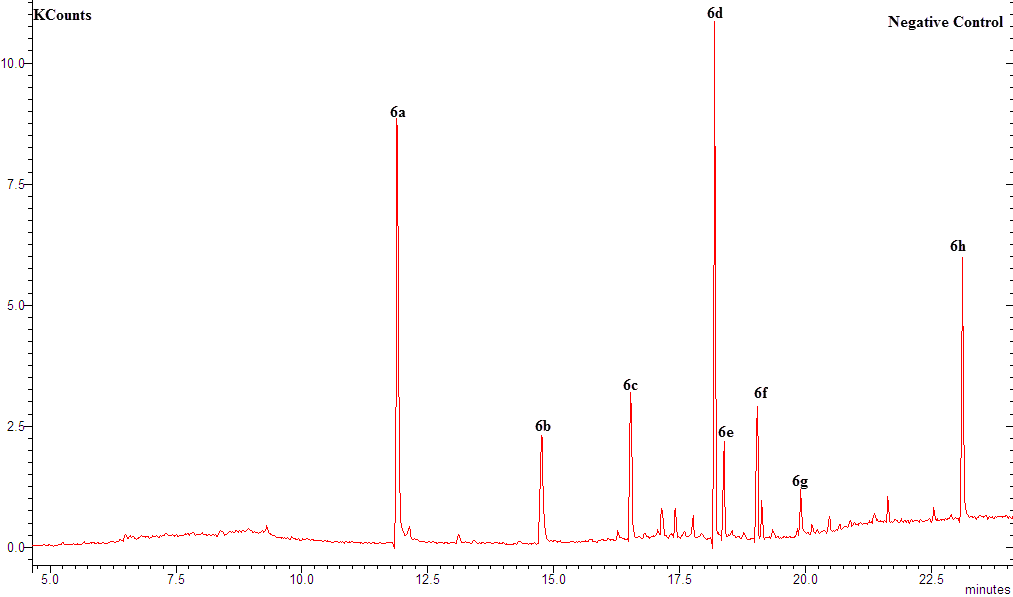 Negative Control (pJBEI3122+ pBbE2k-GPPSAg)Negative Control (pJBEI3122+ pBbE2k-GPPSAg)Negative Control (pJBEI3122+ pBbE2k-GPPSAg)Negative Control (pJBEI3122+ pBbE2k-GPPSAg)Negative Control (pJBEI3122+ pBbE2k-GPPSAg)CompoundRetention Time (min)% total peak areaMatch (%)R-match (%)2-ethyl-hexanolacetate (6a)11.89228.5198992.42-tridecanone (6d)18.19324.8469494.35H-pyrindine (6h)23.11414.19896.296.5ethylhexanol (6b)14.7588.1596.297.42-undercanone (6c)16.5257.95491.792.33-eicosene (6f)19.3056.8699495.4z-5-decen-1-ol (6e)18.384.95186.290.62-pentadecanone (6g)19.9082.42388.290.7